BAŞKENT ÜNİVERSİTESİ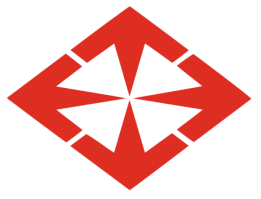 KÜLTÜR HİZMETLERİ MÜDÜRLÜĞÜ								    Tarih: 								ÖĞRENCİ TOPLULUKLARI ETKİNLİK DEĞERLENDİRME RAPORUÖĞRENCİ TOPLULUKLARI ETKİNLİK DEĞERLENDİRME RAPORUEtkinliği Düzenleyen Topluluk(lar):Etkinliğin Adı:Etkinliğin Konusu:Etkinliğin Tarihi:Etkinliğin Yeri:Etkinliğin Başlangıç ve Bitiş Saati: Etkinliğe Katılan Konuklar / Konuşmacılar (Adı, Unvanı, Görevi):Etkinlik Türü (Söyleşi, Gösteri, Sergi vb.):  Etkinlikte Yapılanlar:Etkinliğin Katılımcı Sayısı:Etkinlik Sonucunda Elde Edilen Deneyim, Düşünce, Katılımcı Yorumları vb. Kazanımları Lütfen Belirtiniz. Danışman Onayı: